
Non-Medical X-Ray Worker Certificate
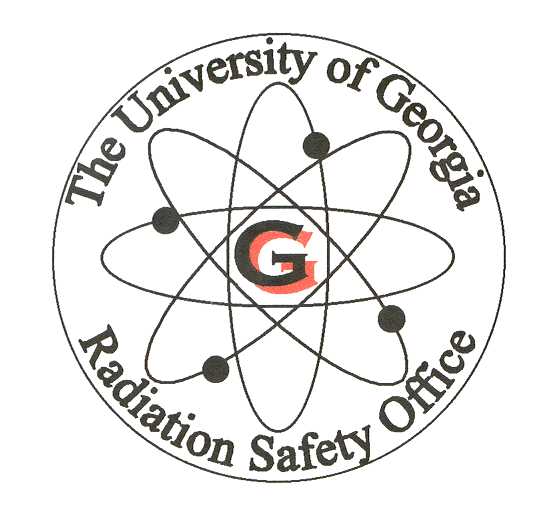 I, the undersigned, have received training in the following subjects/items:X-Ray Equipment CompetencyIdentify the hazards associated with your X-ray equipment.Understand the significance of warning indicators, safety devices and interlocks.Adhere to operating procedures.Recognize acute exposure symptoms and how to report these incidences.Fundamentals of Radiation Safety1.   Characteristics of radiation2.   Units of radiation measurementSignificance of radiation dose and exposure (radiation protection standards and biological effects)Sources and levels of radiationMethods of controlling radiation dose (time, distance, and shielding)Radiation Detection Instrumentation to be Used Use of radiation survey instruments (operation, calibration, limitations) Use of personnel monitoring equipment (dosimetry)Radiographic Equipment to be UsedRemote handling equipmentRadiographic exposure devices and sealed sourcesOperation and control of x-ray equipmentPertinent Federal and State RegulationsThe Registered Users Written Operating and Emergency Procedures Case Histories of Radiography AccidentsName (printed)											Name (signature)								Date			Principal Investigator (printed)									Principal Investigator (signature)						 Date			